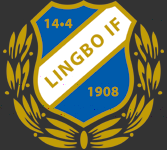 VERKSAMHETSBERÄTTELSEFÖR LINGBO IDROTTSFÖRENING2017Lingbo idrottsförenings styrelse bestod under 2017 av Ordförande Linda Åberg, Sekreterare Peter Hammarström, kassör Henrik Astner samt ledamöterna Sofie Lindroth (Kroppskulturkommittén), Jonas Eriksson (Bordtenniskommittén), Leif Astner (Spårkommittén), Linda Lingwall (Festkommittén) , Håkan Vikström (kontaktperson gentemot Svenska Fotbollsförbundet), Martin Horn (Cykel)Under verksamhetsåret har föreningen haft 6 st protokollförda styrelsemöten samt 3 st protokollförda medlemsmöten; årsmöte, vårmöte och höstmöte. Under verksamhetsåret 2017 hade föreningen 262 betalande medlemmar.Ett beslut om revidering av föreningens stadgar så de bättre passar föreningens behov togs vid årsmötet 170326Föreningen har under året arrangerat sedvanligt midsommarfirande, brännbollsturneringen Lingbolyran och medverkat på Lingbo Julmarknad.Under en normal månad tränar ca 20-25 unika besökare vid totalt ca 200-220 träningstillfällen på vårt gym. Under 2017 har det varit gympa två dagar i veckan under både höst- och vårterminen. Gympan har varit välbesökt med 10-20 deltagare i åldrarna 10-75 år på varje pass.Under sommaren har det varit spontangympa och yoga i Lingboparken och liksom 2016 hade Lingbo IF två lag med i Vårruset i Gävle under våren 2017.Under 2017 har det varit barngympa med motorikbana och lek på torsdagar under både höst- och vårterminen. Gympan har varit välbesökt och mellan 8-15 barn har varit aktiva.Träningsdagen ”Stark som 17” arrangerades i januariVid Kristi himmelsfärdshelgen arrangerades lilla Vårruset där ca 40 barn deltog.Under hösten arrangerades terränglöpning för barn i alla åldrar vid tre tillfällen. Lingbo IF Bordtennis har haft 2 träningar/vecka med en uppslutning på 7 personer i snitt vid varje tillfälle (mindre än förra året då fler arbetar på annan ort). Pingisen deltar i seriespel i div 5 Hälsingland/Medelpad. I årets KM och i Skinkcupen segrade Johan MagnussonElljusspåren har röjts. Under vintern drog också spår upp på en åker centralt i byn.Då föreningen i nuläget inte har något underlag till ett fotbollslag är den kommittén vilande. Håkan Vikström är kontaktperson gentemot Svenska Fotbollsförbundet.Under 2016 startades en ny sektion inom Lingbo IF - Lingbo Cycle Team. 2 deltagare hade man i årets Cykelvasa och en medlem deltog i Högbo Biken 2017Föreningen förvaltar också flertalet anläggningar som underhålls kontinuerligt.Under året har föreningen även:	Hyrt ut Parken för privata tillställningar	I samband med höstmötet bjudit på middag till medlemmar som under året gjort insatser för föreningen. I samband härmed avtackades Erik Brolin	Fortsatt färdigställandet en ny kur med köksutrustning på LingboparkenStyrelsen vill tacka alla aktiva, ledare och övriga som bidragit till Lingbo Idrottsförenings verksamhet under 2017. Styrelsen vill också tacka för visat förtroende och önskar funktionärer, medlemmar och alla som på något sätt stödjer föreningen ett gott verksamhetsår 2018.Se f ö  bifogade bilagor för respektive kommitté Lingbo februari 2018Lingbo IF: s styrelseLinda Åberg 		Peter Hammarström	Ordförande		Sekreterare				VERKSAMHETSBERÄTTELSELingbo Idrottsförenings festkommitté 2017MidsommaraftonMidsommarafton firades traditionsenligt på Lingboparken. Ca 20 traktorer avgick från kyrkplan till parken med barn och vuxna. Där var det dans kring midsommarstången, musik av spelmän från Bollnäs och fikservering. På parken kunde man även köpa lotter, spela på chokladhjul, fiska i fiskdamm och skjuta med luftgevär. Arrangemanget var välbesökt som vanligt. LingboLyranDen 17e upplagan av LingboLyran genomfördes på Lingboparken en solig dag i juli. 32 lag med deltagare i olika åldrar deltog. Vinnare var Band of bollers, ett lag från Bollnäs. På parken kunde man även kasta hästsko, köpa fika och lotter. Restaurang Silverbocken stod för matserveringen.På kvällen spelade coverbandet Midnight Express för ca 400 besökare.    På parken har det röjts runt stängslet.VERKSAMHETSBERÄTTELSELIF Bordtennis året 2017Pingissektionen har fortsatt med seriespel i division 5 Hälsingland/Medelpad. Även 2017 ordnades träningar på tisdagar kl 18.00-19.30 och torsdagar 19.00-20.30. I snitt har det varit 7 personer på träningarna, något färre än 2016 då fler arbetat på annan ort. Även 2017 ordnades klubbmästerskap och Skinkcupen strax före jul. Vinnare  i båda cuperna var Johan Magnusson.VERKSAMHETSBERÄTTELSE Lingbo IF Kroppskultur 2017GymUnder 2017 har gymmet fortsatt varit välbesökt. Det är väldigt blandat klientel bland gymmets besökare både nybörjare, motionärer och erfarna styrketränande. Under en normal månad i gymmet tränar ca 20-25 unika besökare vid totalt ca 200-220 träningstillfällen. Det finns även många som besöker gymmet bara för att basta och ta en dusch.Inköp har gjorts med medel från både Lingbo IF samt för sponsorpengar. Det som köpts är hantlar av mindre vikt, byggbara hantlar, skinn till bänkar, medicinbollar, slamballs, viktplattor, kettlebells och stora gummiband. Det har lagts nytt golv i rummet utanför klubbrummet.En privatperson/medlem har även skänkt ett löpband till gymmet. GympaUnder 2017 har det varit gympa tre dagar i veckan under både höst- och vårterminen. Det har varit cirkelträning som passar oavsett vilken form eller ålder som deltagarna har. Gympan har varit välbesökt och varje pass har haft ca 10-20 deltagare i åldrarna 10-75 år. I januari hade Lingbo IF en träningsdag (Stark som 17) som lockade 50 deltagare. Det var ett mini-konvent där en avgift togs ut så att även icke medlemmar hade möjlighet att delta. Det var inbjudna instruktörer som ledde passen under dagen. Deltagarna var blandat både kvinnor och män. Passen som erbjöds var DansMix, Box, Styrketränings instruktion, Skidteknik och Yoga. På lunchen en motivationsföreläsning. Medel från anmälningsavgiften användes för att köpa in 20 st träningsmattor.Lingbo IF hade även två lag med i Vårruset i Gävle under våren 2017. Det var då ca 15 personer i alla åldrar som gick, lunkade och sprang 5 km.Inköp har gjorts för medel från Lingbo IF och för sponsorpengar. Det som köps är 3 st stepbrädor, viktplattor med handtag, gummiband och stereo med Bluetooth.BarnaktiviteterUnder 2017 har det varit barngympa med motorikbana och lek på torsdagar under både höst- och vårterminen. Gympan har varit välbesökt och mellan 8-15 barn har varit aktiva. Vid Kristihimmelsfärdshelgen arrangerades lilla Vårruset. Alla barn var välkomma att vara med och i år var antalet deltagande barn runt 40 stycken. Alla barn som var med fick en medalj och en fikapåse. Denna dag invigdes även den nya Multiarenan vid skolan.På hösten arrangerades terränglöpning för barn i alla åldrar vid tre tillfällen. Alla barnen får nummerlapp och det är även tidtagning för de barn som vill. Terränglöpningen avslutas sista gången med korvgrillning och utdelning av diplom. Detta arrangemang är välbesökt och runt 10 barn deltar vid varje tillfälle.VERKSAMHETSBERÄTTELSE Lingbo Cycle Team 2017Ingen gemensam aktivitet i Lingbo Cykel team under 2017.Två medlemmar har deltagit i Cykelvasan. En medlem har deltagit i Högbo Biken.VERKSAMHETSBERÄTTELSE Lingbo IF Spårkommitté 2017Lingbo IF har under året haft skidspår både på åkern i byn och på elljusspåret, 1,3 km, 3,3 km och 3 km långa spår. Under vår sommar och höst har elljusspåret använts för terränglöpning. Under året har det röjts efter elljusspåret samt att en bor har bytts ut efter spåret på åkern. 